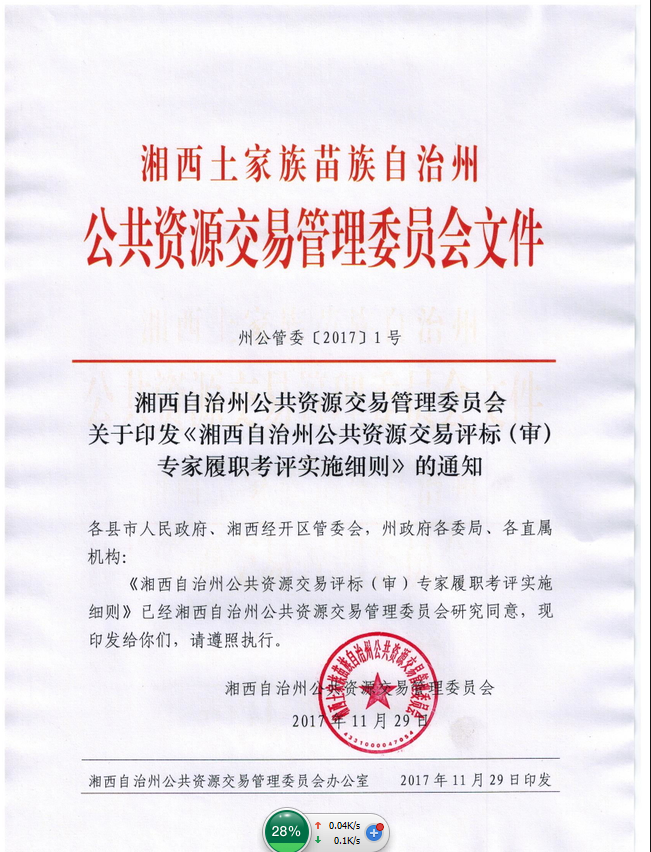 湘西自治州公共资源交易评标（审）专家履职考评实施细则  总 则第一条  为加强对公共资源交易评标（审）专家的履职考评工作，保证评标（审）活动公平、公正、合理，根据《评标专家和评标专家库管理暂行办法》（国家发展计划委员会令第29号）、《政府采购评审专家管理办法》（财库〔2016〕198号）、《湖南省综合评标专家库和评标专家管理办法》（湘发改法规〔2016〕417号）、《湖南省综合评标专家库评标专家考评实施细则》（湘发改法规〔2017〕379号）和《湘西自治州公共资源交易监督管理办法（修订）》（州政办发〔2017〕4号）等有关规定，结合本州实际，制定本实施细则。    第二条  本细则所称公共资源交易评标（审）专家(以下简称专家)是指在湘西州公共资源交易中心（以下简称州交易中心）及其场所，或通过电子交易平台，从事公共资源交易评标（审）活动的专业人员。    第三条  参与公共资源交易项目评标（审）活动的专家，应当从湖南省综合评标专家库、湖南省湘西州政府采购评审专家库，随机抽取确定。法律、法规以及部门规章对专家抽取另有规定的，从其规定。   管理权限和职责第四条  州公共资源交易监督管理委员会办公室（以下简称州公管办）负责组织、指导专家库的建设，对专家库使用情况、专家评标（审）活动、异地专家资源共享等进行协调。第五条  州发改委、州财政局分别负责湖南省综合评标专家库（湘西分库）和湘西州政府采购专家库的建设和管理，会同相关部门加强对评标(审)专家的考核培训，提高业务素质，充实扩大评标(审)专家库规模。    第六条  各级相关行政监管部门，按照职责权限对评标(审)专家实施现场监管或通过电子系统监管，负责对评标(评审)专家的入库认定、评标能力、水平、评标道德、遵守纪律，以及是否依法履职和评标的情况进行考评和监督。第七条  州交易中心负责湖南省综合评标专家库(湘西分库)和湘西州政府采购专家库抽取终端的维护与管理，提供评标(审)专家抽取服务；负责对评标（审）专家的考勤、遵守现场管理秩序等情况进行记录；会同有关部门，统一组织评标（审）专家履职考评。第八条  招标人（采购人)及其代理机构负责对评标（审）专家的评标能力、水平、履职等情况进行评价。该评价只作为考评的参考，评价结果不直接对评标（审）专家的评定结果产生影响。第九条  各级人社等部门按照职责权限，负责将评标（审）专家考评结果运用到职称评定、任职晋升、考核评优等工作中。  评标（审）专家履职考核与评价第十条  评标（审）专家应严格遵守国家法律法规及省州有关专家管理的规范，客观、公正、廉洁履行评标（审）职责。第十一条  建立评标（审）专家一项目一考评制度。项目考评周期，工程建设类从评标专家接受参与该次项目评标，到定标为止；政府采购类从评审专家接受参与该次项目评审，到确定供应商为止。履职考评分为称职、基本称职和不称职三个等次（湘西自治州公共资源交易评标（审）专家项目评价表详见附件1、2、3）。第十二条  评标（审）专家出现以下情形的，按不称职进行认定：1.确认抽取后无正当理由不参加评标的；2.迟到超出规定时间，且年度内累计超过三次的；3.未完成正常评标工作早退的；4.违规使用通讯工具对外联络的；5.将评标（审）信息与本项目无关人员交流导致不良后果的；6.无正当理由拒绝在评标报告上签字的；7.发现应回避而未回避的；8.因评标劳务报酬（评标费和交通费）异议而拒绝评标或在评标报告上签字，额外向招标人（采购人）或代理机构索取报酬，提出其他不正当要求的；9.因倾向性诱导性发言并对评标造成不良影响的；10.不熟悉招投标法律法规或超出招标文件的条件评标（审）等导致评标结果错误的；11.不严格按照招标文件评标（审）导致评标结果错误的；12.发现评标（审）中的错误不予以纠正更改的；13.评标结果出来后对主观分值进行调整改变评标结果的；14.不熟悉电子化评标操作严重影响评标的；15.评标（审）专家到达评标现场后，以项目复杂，或者工作量大等其它理由拒绝参与评标的；16.其他违反评标（审）工作纪律，严重影响评标工作正常进行或导致严重后果。第十三条  评标（审）专家出现以下情形的，按基本称职认定，一次评标中累计达到三项的按不称职认定：1.迟到未超出规定时间的；2.携带通讯工具进入评标区域的；3.将评标（审）信息与本项目无关人员交流的；4.进行倾向性诱导性发言的；5.不熟悉招投标法律法规、不熟悉评标业务或评标电子化操作的；6、不认真对待评标（审），不严格按交易文件进行评标（审）的；7.无原则迎合他人意见的； 8.故意拖延评标时间；9.诱导投标人澄清或主动接受投标人澄清；10.其他违反评标（审）工作纪律，轻微影响评标（审）工作正常进行。    第十四条  项目考评在每次评标（审）活动结束时，由州交易中心、现场行政监管部门、招标人（采购人）及其代理机构在现场同步分别填写《湘西自治州公共资源交易评标（审）专家项目评价表》，留档备查。州交易中心据实记录、汇总上报，若发现有异常情况，及时报请州发改委、州财政局予以处理。    第十五条  评标（审）专家实行请假报备制度。连续2日以上无法参与评标的，应提前24小时向州公管办和州交易中心报备。连续1个月以上无法参与项目评标（审）的，省综合评标专家库（湘西分库）专家按相关要求实行网上请假制度，湘西州政府采购库专家向相关行政监管部门请假，并向州公管办和州交易中心报备。被抽中确认参加项目评标（审）的专家，如遇特殊情况不能准时或临时无法参与评标（审）的，应在集合时间前及时向州交易中心说明情况或请假。第十六条  评标（审）专家对履职考评结果有异议的，自收到结果起2个工作日内可向作出处理的部门提出书面申诉。确属处理不当的，应当及时更正。第十七条  评标（审）专家聘用及解聘按照相关法律、法规以及部门规章执行。第四章  评标（审）专家考评结果运用第十八条  建立评标（审）专家履职考评月通报制度，并在有关部门网站、湘西州公共资源交易服务平台和湘西公共资源交易网予以公示，同时通报评标(审)专家所在单位。评标（审）专家考评结果于每月5日前报州公管办和相关行政监管部门，作为评标（审）专家聘用、任职晋升、职称评定、考核评优、解聘、评标（审）专家黑名单认定等方面的重要依据。第十九条  对评标（审）专家履职情况建档立卡管理，将专家履职考评结果纳入社会信用体系，并实现诚信评价体系互联互通和信息共享。第六章  附 则第二十条  本细则自下发之日起施行。附件1：湘西自治州公共资源交易评标（审）专家考核评价表A（行政监督部门）附件2：湘西自治州公共资源交易评标（审）专家考核评价表B（州公共资源交易中心）附件3：湘西自治州公共资源交易评标（审）专家考核评价表C（招标人、采购人/招标代理机构）项目编号：                                                                          项目名称：项目编号：                                                                          项目名称：项目编号：                                                                          项目名称：项目编号：                                                                          项目名称：项目编号：                                                                          项目名称：项目编号：                                                                          项目名称：项目编号：                                                                          项目名称：项目编号：                                                                          项目名称：项目编号：                                                                          项目名称：项目编号：                                                                          项目名称：项目编号：                                                                          项目名称：项目编号：                                                                          项目名称：项目编号：                                                                          项目名称：项目编号：                                                                          项目名称：项目编号：                                                                          项目名称：项目编号：                                                                          项目名称：项目编号：                                                                          项目名称：项目编号：                                                                          项目名称：项目编号：                                                                          项目名称：项目编号：                                                                          项目名称：项目编号：                                                                          项目名称：项目编号：                                                                          项目名称：项目编号：                                                                          项目名称：项目编号：                                                                          项目名称：项目编号：                                                                          项目名称：项目编号：                                                                          项目名称：项目编号：                                                                          项目名称：专家姓名考评指标考评指标考评指标考评指标考评指标考评指标考评指标考评指标考评指标考评指标考评指标考评指标考评指标考评指标考评指标考评指标考评指标考评指标考评指标考评指标考评指标考评指标考评指标考评指标考评指标考评等级专家姓名评标能力、水平评标能力、水平评标能力、水平评标能力、水平评标能力、水平评标能力、水平评标能力、水平评标道德遵守纪律遵守纪律遵守纪律遵守纪律遵守纪律遵守纪律依法履职依法履职依法履职依法履职依法履职依法履职依法履职其他其他考评等级专家姓名★★★★★★★★★★★★★★★专家姓名不熟悉电子化评标操作严重影响评标的因年龄或健康状况无法正常履职的不熟悉招投标法律法规或超出招标文件的条件评标（审）等导致评标结果错误不严格按照招标文件评标（审）导致评标结果错误发现评标（审）中的错误不予以纠正修改不熟悉招标法律法规、不熟悉电子化评标操作不严格按照招标文件评标（审）或不熟悉业务轻微影响评标因评标劳务报酬异议而拒绝评标不认真对待评标（审），不严格按招标文件及评标办法评标（审）无原则迎合他人意见确认抽取后无正当理由不参加评标迟到超出规定时间（取消该项目评标（审）资格）未完成正常评标工作早退违规利用通讯工具对外联络迟到未超出规定时间携带通讯工具进入评标区域将评标（审）信息与本项目无关人员交流导致不良后果无正当理由拒绝在评标报告上签字应回避而未回避因倾向性诱导性发言并对评标造成不良影响将评标信息与本项目无关人员交流进行倾向性诱导性发言诱导投标人澄清或主动接受投标人澄清其他违反评标工作纪律，严重影响评标工作正常进行或导致严重后果其他违反评标工作纪律，轻微影响评标工作正常进行称职/     基本称职/ 不称职备注考评人员（签名）：考评人员（签名）：考评人员（签名）：考评人员（签名）：所在单位：所在单位：年   月   日年   月   日注：1.本表由现场行政监督部门工作人员填写;2.专家存在上表中所列考评指标行为现象的，在对应框内打“√”，并在备注栏具体说明；注：1.本表由现场行政监督部门工作人员填写;2.专家存在上表中所列考评指标行为现象的，在对应框内打“√”，并在备注栏具体说明；注：1.本表由现场行政监督部门工作人员填写;2.专家存在上表中所列考评指标行为现象的，在对应框内打“√”，并在备注栏具体说明；注：1.本表由现场行政监督部门工作人员填写;2.专家存在上表中所列考评指标行为现象的，在对应框内打“√”，并在备注栏具体说明；注：1.本表由现场行政监督部门工作人员填写;2.专家存在上表中所列考评指标行为现象的，在对应框内打“√”，并在备注栏具体说明；注：1.本表由现场行政监督部门工作人员填写;2.专家存在上表中所列考评指标行为现象的，在对应框内打“√”，并在备注栏具体说明；注：1.本表由现场行政监督部门工作人员填写;2.专家存在上表中所列考评指标行为现象的，在对应框内打“√”，并在备注栏具体说明；注：1.本表由现场行政监督部门工作人员填写;2.专家存在上表中所列考评指标行为现象的，在对应框内打“√”，并在备注栏具体说明；注：1.本表由现场行政监督部门工作人员填写;2.专家存在上表中所列考评指标行为现象的，在对应框内打“√”，并在备注栏具体说明；注：1.本表由现场行政监督部门工作人员填写;2.专家存在上表中所列考评指标行为现象的，在对应框内打“√”，并在备注栏具体说明；注：1.本表由现场行政监督部门工作人员填写;2.专家存在上表中所列考评指标行为现象的，在对应框内打“√”，并在备注栏具体说明；注：1.本表由现场行政监督部门工作人员填写;2.专家存在上表中所列考评指标行为现象的，在对应框内打“√”，并在备注栏具体说明；注：1.本表由现场行政监督部门工作人员填写;2.专家存在上表中所列考评指标行为现象的，在对应框内打“√”，并在备注栏具体说明；注：1.本表由现场行政监督部门工作人员填写;2.专家存在上表中所列考评指标行为现象的，在对应框内打“√”，并在备注栏具体说明；注：1.本表由现场行政监督部门工作人员填写;2.专家存在上表中所列考评指标行为现象的，在对应框内打“√”，并在备注栏具体说明；注：1.本表由现场行政监督部门工作人员填写;2.专家存在上表中所列考评指标行为现象的，在对应框内打“√”，并在备注栏具体说明；注：1.本表由现场行政监督部门工作人员填写;2.专家存在上表中所列考评指标行为现象的，在对应框内打“√”，并在备注栏具体说明；注：1.本表由现场行政监督部门工作人员填写;2.专家存在上表中所列考评指标行为现象的，在对应框内打“√”，并在备注栏具体说明；注：1.本表由现场行政监督部门工作人员填写;2.专家存在上表中所列考评指标行为现象的，在对应框内打“√”，并在备注栏具体说明；注：1.本表由现场行政监督部门工作人员填写;2.专家存在上表中所列考评指标行为现象的，在对应框内打“√”，并在备注栏具体说明；注：1.本表由现场行政监督部门工作人员填写;2.专家存在上表中所列考评指标行为现象的，在对应框内打“√”，并在备注栏具体说明；注：1.本表由现场行政监督部门工作人员填写;2.专家存在上表中所列考评指标行为现象的，在对应框内打“√”，并在备注栏具体说明；注：1.本表由现场行政监督部门工作人员填写;2.专家存在上表中所列考评指标行为现象的，在对应框内打“√”，并在备注栏具体说明；注：1.本表由现场行政监督部门工作人员填写;2.专家存在上表中所列考评指标行为现象的，在对应框内打“√”，并在备注栏具体说明；注：1.本表由现场行政监督部门工作人员填写;2.专家存在上表中所列考评指标行为现象的，在对应框内打“√”，并在备注栏具体说明；注：1.本表由现场行政监督部门工作人员填写;2.专家存在上表中所列考评指标行为现象的，在对应框内打“√”，并在备注栏具体说明；注：1.本表由现场行政监督部门工作人员填写;2.专家存在上表中所列考评指标行为现象的，在对应框内打“√”，并在备注栏具体说明；           3.表中“★”号指标项有一项或以上为“√”的，评定为“不称职”；           3.表中“★”号指标项有一项或以上为“√”的，评定为“不称职”；           3.表中“★”号指标项有一项或以上为“√”的，评定为“不称职”；           3.表中“★”号指标项有一项或以上为“√”的，评定为“不称职”；           3.表中“★”号指标项有一项或以上为“√”的，评定为“不称职”；           3.表中“★”号指标项有一项或以上为“√”的，评定为“不称职”；           3.表中“★”号指标项有一项或以上为“√”的，评定为“不称职”；           3.表中“★”号指标项有一项或以上为“√”的，评定为“不称职”；           3.表中“★”号指标项有一项或以上为“√”的，评定为“不称职”；           3.表中“★”号指标项有一项或以上为“√”的，评定为“不称职”；           3.表中“★”号指标项有一项或以上为“√”的，评定为“不称职”；           3.表中“★”号指标项有一项或以上为“√”的，评定为“不称职”；           3.表中“★”号指标项有一项或以上为“√”的，评定为“不称职”；           3.表中“★”号指标项有一项或以上为“√”的，评定为“不称职”；           3.表中“★”号指标项有一项或以上为“√”的，评定为“不称职”；           3.表中“★”号指标项有一项或以上为“√”的，评定为“不称职”；           3.表中“★”号指标项有一项或以上为“√”的，评定为“不称职”；           3.表中“★”号指标项有一项或以上为“√”的，评定为“不称职”；           3.表中“★”号指标项有一项或以上为“√”的，评定为“不称职”；           3.表中“★”号指标项有一项或以上为“√”的，评定为“不称职”；           3.表中“★”号指标项有一项或以上为“√”的，评定为“不称职”；           3.表中“★”号指标项有一项或以上为“√”的，评定为“不称职”；           3.表中“★”号指标项有一项或以上为“√”的，评定为“不称职”；           3.表中“★”号指标项有一项或以上为“√”的，评定为“不称职”；           3.表中“★”号指标项有一项或以上为“√”的，评定为“不称职”；           3.表中“★”号指标项有一项或以上为“√”的，评定为“不称职”；           3.表中“★”号指标项有一项或以上为“√”的，评定为“不称职”；           4.表中非“★”号指标项有三项或以上为“√”的评定为“不称职”；有一项或两项为“√”的评定为“基本称职”。           4.表中非“★”号指标项有三项或以上为“√”的评定为“不称职”；有一项或两项为“√”的评定为“基本称职”。           4.表中非“★”号指标项有三项或以上为“√”的评定为“不称职”；有一项或两项为“√”的评定为“基本称职”。           4.表中非“★”号指标项有三项或以上为“√”的评定为“不称职”；有一项或两项为“√”的评定为“基本称职”。           4.表中非“★”号指标项有三项或以上为“√”的评定为“不称职”；有一项或两项为“√”的评定为“基本称职”。           4.表中非“★”号指标项有三项或以上为“√”的评定为“不称职”；有一项或两项为“√”的评定为“基本称职”。           4.表中非“★”号指标项有三项或以上为“√”的评定为“不称职”；有一项或两项为“√”的评定为“基本称职”。           4.表中非“★”号指标项有三项或以上为“√”的评定为“不称职”；有一项或两项为“√”的评定为“基本称职”。           4.表中非“★”号指标项有三项或以上为“√”的评定为“不称职”；有一项或两项为“√”的评定为“基本称职”。           4.表中非“★”号指标项有三项或以上为“√”的评定为“不称职”；有一项或两项为“√”的评定为“基本称职”。           4.表中非“★”号指标项有三项或以上为“√”的评定为“不称职”；有一项或两项为“√”的评定为“基本称职”。           4.表中非“★”号指标项有三项或以上为“√”的评定为“不称职”；有一项或两项为“√”的评定为“基本称职”。           4.表中非“★”号指标项有三项或以上为“√”的评定为“不称职”；有一项或两项为“√”的评定为“基本称职”。           4.表中非“★”号指标项有三项或以上为“√”的评定为“不称职”；有一项或两项为“√”的评定为“基本称职”。           4.表中非“★”号指标项有三项或以上为“√”的评定为“不称职”；有一项或两项为“√”的评定为“基本称职”。           4.表中非“★”号指标项有三项或以上为“√”的评定为“不称职”；有一项或两项为“√”的评定为“基本称职”。           4.表中非“★”号指标项有三项或以上为“√”的评定为“不称职”；有一项或两项为“√”的评定为“基本称职”。           4.表中非“★”号指标项有三项或以上为“√”的评定为“不称职”；有一项或两项为“√”的评定为“基本称职”。           4.表中非“★”号指标项有三项或以上为“√”的评定为“不称职”；有一项或两项为“√”的评定为“基本称职”。           4.表中非“★”号指标项有三项或以上为“√”的评定为“不称职”；有一项或两项为“√”的评定为“基本称职”。           4.表中非“★”号指标项有三项或以上为“√”的评定为“不称职”；有一项或两项为“√”的评定为“基本称职”。           4.表中非“★”号指标项有三项或以上为“√”的评定为“不称职”；有一项或两项为“√”的评定为“基本称职”。           4.表中非“★”号指标项有三项或以上为“√”的评定为“不称职”；有一项或两项为“√”的评定为“基本称职”。           4.表中非“★”号指标项有三项或以上为“√”的评定为“不称职”；有一项或两项为“√”的评定为“基本称职”。           4.表中非“★”号指标项有三项或以上为“√”的评定为“不称职”；有一项或两项为“√”的评定为“基本称职”。           4.表中非“★”号指标项有三项或以上为“√”的评定为“不称职”；有一项或两项为“√”的评定为“基本称职”。           4.表中非“★”号指标项有三项或以上为“√”的评定为“不称职”；有一项或两项为“√”的评定为“基本称职”。项目编号：                                                                          项目名称：项目编号：                                                                          项目名称：项目编号：                                                                          项目名称：项目编号：                                                                          项目名称：项目编号：                                                                          项目名称：项目编号：                                                                          项目名称：项目编号：                                                                          项目名称：项目编号：                                                                          项目名称：项目编号：                                                                          项目名称：项目编号：                                                                          项目名称：项目编号：                                                                          项目名称：项目编号：                                                                          项目名称：项目编号：                                                                          项目名称：专家姓名考评指标考评指标考评指标考评指标考评指标考评指标考评指标考评指标考评指标考评指标考评指标考评等级专家姓名遵守纪律遵守纪律遵守纪律遵守纪律遵守纪律遵守纪律依法履职依法履职依法履职其他其他考评等级专家姓名★★★★★★★专家姓名确认抽取后无正当理由不参加评标迟到超出规定时间（取消该项目评标（审）资格）未完成正常评标工作早退违规利用通讯工具对外联络迟到未超出规定时间携带通讯工具进入评标区域将评标信息与本项目无关人员交流导致不良后果应回避而未回避将评标信息与本项目无关人员交流其他违反评标工作纪律，严重影响评标工作正常进行或导致严重后果其他违反评标工作纪律，轻微影响评标工作正常进行称职/基本称职/不称职备注考评人员（签名）：考评人员（签名）：所在单位：所在单位：年   月   日年   月   日注：1.本表州交易中心工作人员填写;2.专家存在上表中所列考评指标行为现象的，在对应框内打“√”，并在备注栏具体说明；注：1.本表州交易中心工作人员填写;2.专家存在上表中所列考评指标行为现象的，在对应框内打“√”，并在备注栏具体说明；注：1.本表州交易中心工作人员填写;2.专家存在上表中所列考评指标行为现象的，在对应框内打“√”，并在备注栏具体说明；注：1.本表州交易中心工作人员填写;2.专家存在上表中所列考评指标行为现象的，在对应框内打“√”，并在备注栏具体说明；注：1.本表州交易中心工作人员填写;2.专家存在上表中所列考评指标行为现象的，在对应框内打“√”，并在备注栏具体说明；注：1.本表州交易中心工作人员填写;2.专家存在上表中所列考评指标行为现象的，在对应框内打“√”，并在备注栏具体说明；注：1.本表州交易中心工作人员填写;2.专家存在上表中所列考评指标行为现象的，在对应框内打“√”，并在备注栏具体说明；注：1.本表州交易中心工作人员填写;2.专家存在上表中所列考评指标行为现象的，在对应框内打“√”，并在备注栏具体说明；注：1.本表州交易中心工作人员填写;2.专家存在上表中所列考评指标行为现象的，在对应框内打“√”，并在备注栏具体说明；注：1.本表州交易中心工作人员填写;2.专家存在上表中所列考评指标行为现象的，在对应框内打“√”，并在备注栏具体说明；注：1.本表州交易中心工作人员填写;2.专家存在上表中所列考评指标行为现象的，在对应框内打“√”，并在备注栏具体说明；注：1.本表州交易中心工作人员填写;2.专家存在上表中所列考评指标行为现象的，在对应框内打“√”，并在备注栏具体说明；注：1.本表州交易中心工作人员填写;2.专家存在上表中所列考评指标行为现象的，在对应框内打“√”，并在备注栏具体说明；    3.表中“★”号指标项有一项或以上为“√”的，评定为“不称职”；    3.表中“★”号指标项有一项或以上为“√”的，评定为“不称职”；    3.表中“★”号指标项有一项或以上为“√”的，评定为“不称职”；    3.表中“★”号指标项有一项或以上为“√”的，评定为“不称职”；    3.表中“★”号指标项有一项或以上为“√”的，评定为“不称职”；    3.表中“★”号指标项有一项或以上为“√”的，评定为“不称职”；    3.表中“★”号指标项有一项或以上为“√”的，评定为“不称职”；    3.表中“★”号指标项有一项或以上为“√”的，评定为“不称职”；    3.表中“★”号指标项有一项或以上为“√”的，评定为“不称职”；    3.表中“★”号指标项有一项或以上为“√”的，评定为“不称职”；    3.表中“★”号指标项有一项或以上为“√”的，评定为“不称职”；    3.表中“★”号指标项有一项或以上为“√”的，评定为“不称职”；    3.表中“★”号指标项有一项或以上为“√”的，评定为“不称职”；    4.表中非“★”号指标项有三项或以上为“√”的评定为“不称职”；有一项或两项为“√”的评定为“基本称职”。    4.表中非“★”号指标项有三项或以上为“√”的评定为“不称职”；有一项或两项为“√”的评定为“基本称职”。    4.表中非“★”号指标项有三项或以上为“√”的评定为“不称职”；有一项或两项为“√”的评定为“基本称职”。    4.表中非“★”号指标项有三项或以上为“√”的评定为“不称职”；有一项或两项为“√”的评定为“基本称职”。    4.表中非“★”号指标项有三项或以上为“√”的评定为“不称职”；有一项或两项为“√”的评定为“基本称职”。    4.表中非“★”号指标项有三项或以上为“√”的评定为“不称职”；有一项或两项为“√”的评定为“基本称职”。    4.表中非“★”号指标项有三项或以上为“√”的评定为“不称职”；有一项或两项为“√”的评定为“基本称职”。    4.表中非“★”号指标项有三项或以上为“√”的评定为“不称职”；有一项或两项为“√”的评定为“基本称职”。    4.表中非“★”号指标项有三项或以上为“√”的评定为“不称职”；有一项或两项为“√”的评定为“基本称职”。    4.表中非“★”号指标项有三项或以上为“√”的评定为“不称职”；有一项或两项为“√”的评定为“基本称职”。    4.表中非“★”号指标项有三项或以上为“√”的评定为“不称职”；有一项或两项为“√”的评定为“基本称职”。    4.表中非“★”号指标项有三项或以上为“√”的评定为“不称职”；有一项或两项为“√”的评定为“基本称职”。    4.表中非“★”号指标项有三项或以上为“√”的评定为“不称职”；有一项或两项为“√”的评定为“基本称职”。项目编号：                                                                    项目名称：项目编号：                                                                    项目名称：项目编号：                                                                    项目名称：项目编号：                                                                    项目名称：项目编号：                                                                    项目名称：项目编号：                                                                    项目名称：项目编号：                                                                    项目名称：项目编号：                                                                    项目名称：项目编号：                                                                    项目名称：项目编号：                                                                    项目名称：项目编号：                                                                    项目名称：项目编号：                                                                    项目名称：项目编号：                                                                    项目名称：项目编号：                                                                    项目名称：项目编号：                                                                    项目名称：项目编号：                                                                    项目名称：项目编号：                                                                    项目名称：项目编号：                                                                    项目名称：专家姓名考评指标考评指标考评指标考评指标考评指标考评指标考评指标考评指标考评指标考评指标考评指标考评指标考评指标考评指标考评指标考评指标考评等级专家姓名评标能力、水平评标能力、水平评标能力、水平评标能力、水平评标能力、水平评标能力、水平评标能力、水平依法履职依法履职依法履职依法履职依法履职依法履职依法履职其他其他考评等级专家姓名★★★★★★★★★★考评等级专家姓名不熟悉电子化评标操作严重影响评标的因年龄或健康状况无法正常履职的不熟悉招投标法律法规或超出招标文件的条件评标（审）等导致评标结果错误不严格按照招标文件评标（审）导致评标结果错误发现评标（审）中的错误不予以纠正修改不熟悉招标法律法规、不熟悉电子化评标操作不严格按照招标文件评标（审）或不熟悉业务轻微影响评标将评标信息与本项目无关人员交流导致不良后果无正当理由拒绝在评标报告上签字应回避而未回避因倾向性诱导性发言并对评标造成不良影响将评标信息与本项目无关人员交流进行倾向性诱导性发言诱导投标人澄清或主动接受投标人澄清其他违反评标工作纪律，严重影响评标工作正常进行或导致严重后果其他违反评标工作纪律，轻微影响评标工作正常进行称职/基本称职/不称职备注考评人员（签名）：考评人员（签名）：考评人员（签名）：所在单位：所在单位：年   月   日年   月   日注：1.本表由招标人(采购人)或招标代理机构填报;2.专家存在上表中所列考评指标行为现象的，在对应框内打“√”，并在备注栏具体说明；注：1.本表由招标人(采购人)或招标代理机构填报;2.专家存在上表中所列考评指标行为现象的，在对应框内打“√”，并在备注栏具体说明；注：1.本表由招标人(采购人)或招标代理机构填报;2.专家存在上表中所列考评指标行为现象的，在对应框内打“√”，并在备注栏具体说明；注：1.本表由招标人(采购人)或招标代理机构填报;2.专家存在上表中所列考评指标行为现象的，在对应框内打“√”，并在备注栏具体说明；注：1.本表由招标人(采购人)或招标代理机构填报;2.专家存在上表中所列考评指标行为现象的，在对应框内打“√”，并在备注栏具体说明；注：1.本表由招标人(采购人)或招标代理机构填报;2.专家存在上表中所列考评指标行为现象的，在对应框内打“√”，并在备注栏具体说明；注：1.本表由招标人(采购人)或招标代理机构填报;2.专家存在上表中所列考评指标行为现象的，在对应框内打“√”，并在备注栏具体说明；注：1.本表由招标人(采购人)或招标代理机构填报;2.专家存在上表中所列考评指标行为现象的，在对应框内打“√”，并在备注栏具体说明；注：1.本表由招标人(采购人)或招标代理机构填报;2.专家存在上表中所列考评指标行为现象的，在对应框内打“√”，并在备注栏具体说明；注：1.本表由招标人(采购人)或招标代理机构填报;2.专家存在上表中所列考评指标行为现象的，在对应框内打“√”，并在备注栏具体说明；注：1.本表由招标人(采购人)或招标代理机构填报;2.专家存在上表中所列考评指标行为现象的，在对应框内打“√”，并在备注栏具体说明；注：1.本表由招标人(采购人)或招标代理机构填报;2.专家存在上表中所列考评指标行为现象的，在对应框内打“√”，并在备注栏具体说明；注：1.本表由招标人(采购人)或招标代理机构填报;2.专家存在上表中所列考评指标行为现象的，在对应框内打“√”，并在备注栏具体说明；注：1.本表由招标人(采购人)或招标代理机构填报;2.专家存在上表中所列考评指标行为现象的，在对应框内打“√”，并在备注栏具体说明；注：1.本表由招标人(采购人)或招标代理机构填报;2.专家存在上表中所列考评指标行为现象的，在对应框内打“√”，并在备注栏具体说明；注：1.本表由招标人(采购人)或招标代理机构填报;2.专家存在上表中所列考评指标行为现象的，在对应框内打“√”，并在备注栏具体说明；注：1.本表由招标人(采购人)或招标代理机构填报;2.专家存在上表中所列考评指标行为现象的，在对应框内打“√”，并在备注栏具体说明；注：1.本表由招标人(采购人)或招标代理机构填报;2.专家存在上表中所列考评指标行为现象的，在对应框内打“√”，并在备注栏具体说明；      3.表中“★”号指标项有一项或以上为“√”的，评定为“不称职”；      3.表中“★”号指标项有一项或以上为“√”的，评定为“不称职”；      3.表中“★”号指标项有一项或以上为“√”的，评定为“不称职”；      3.表中“★”号指标项有一项或以上为“√”的，评定为“不称职”；      3.表中“★”号指标项有一项或以上为“√”的，评定为“不称职”；      3.表中“★”号指标项有一项或以上为“√”的，评定为“不称职”；      3.表中“★”号指标项有一项或以上为“√”的，评定为“不称职”；      3.表中“★”号指标项有一项或以上为“√”的，评定为“不称职”；      3.表中“★”号指标项有一项或以上为“√”的，评定为“不称职”；      3.表中“★”号指标项有一项或以上为“√”的，评定为“不称职”；      3.表中“★”号指标项有一项或以上为“√”的，评定为“不称职”；      3.表中“★”号指标项有一项或以上为“√”的，评定为“不称职”；      3.表中“★”号指标项有一项或以上为“√”的，评定为“不称职”；      3.表中“★”号指标项有一项或以上为“√”的，评定为“不称职”；      3.表中“★”号指标项有一项或以上为“√”的，评定为“不称职”；      3.表中“★”号指标项有一项或以上为“√”的，评定为“不称职”；      3.表中“★”号指标项有一项或以上为“√”的，评定为“不称职”；      3.表中“★”号指标项有一项或以上为“√”的，评定为“不称职”；      4。表中非“★”号指标项有三项或以上为“√”的评定为“不称职”；有一项或两项为“√”的评定为“基本称职”。      4。表中非“★”号指标项有三项或以上为“√”的评定为“不称职”；有一项或两项为“√”的评定为“基本称职”。      4。表中非“★”号指标项有三项或以上为“√”的评定为“不称职”；有一项或两项为“√”的评定为“基本称职”。      4。表中非“★”号指标项有三项或以上为“√”的评定为“不称职”；有一项或两项为“√”的评定为“基本称职”。      4。表中非“★”号指标项有三项或以上为“√”的评定为“不称职”；有一项或两项为“√”的评定为“基本称职”。      4。表中非“★”号指标项有三项或以上为“√”的评定为“不称职”；有一项或两项为“√”的评定为“基本称职”。      4。表中非“★”号指标项有三项或以上为“√”的评定为“不称职”；有一项或两项为“√”的评定为“基本称职”。      4。表中非“★”号指标项有三项或以上为“√”的评定为“不称职”；有一项或两项为“√”的评定为“基本称职”。      4。表中非“★”号指标项有三项或以上为“√”的评定为“不称职”；有一项或两项为“√”的评定为“基本称职”。      4。表中非“★”号指标项有三项或以上为“√”的评定为“不称职”；有一项或两项为“√”的评定为“基本称职”。